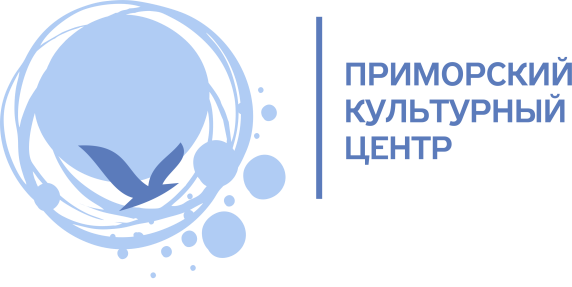 В Петербурге воссоздали настоящий окоп блокадных журналистов 
 18 января 2023г. в 14:00 в Доме культуры «Богатырский, 52» откроется интерактивная инсталляция «Окоп. В объективе времени», посвящённая 80-летнему юбилею прорыва блокады Ленинграда. Она расскажет посетителям о том, в каких условиях трудились корреспонденты газет, работавшие в Ленинграде в годы блокады.До конца января пространство уютного фойе Дома культуры превратится в природный ландшафт с окопом и оборонительными сооружениями. «Нам удалось воссоздать настоящую редакционную землянку, в которой с исторической точностью воспроизведена рабочая атмосфера, в которой каждый день работали отважные военкоры», — говорит директор Приморского культурного центра Анна Михайлова.Интерактивная инсталляция познакомит посетителей с трудовыми буднями журналистов того времени, их рабочими инструментами, помогавшими фиксировать и доносить оперативную информацию с линии фронта. Фотоаппарат, печатная машинка, типографский аппарат, каски, предметы защиты от обстрелов и бомбардировок будут представлены посетителям выставки.Узнать интересные факты о работе редакций, представленных экспонатах и истории СМИ блокадного времени можно будет в составе организованной группы в сопровождении экскурсовода. Экскурсии бесплатные и рассчитаны на детей от 5 лет и взрослых. Записаться можно будет по телефону: +7 (925) 713-89-97.Выставку также можно будет посмотреть самостоятельно, она будет открыта ежедневно с 18 по 29 января в часы работы Дома культуры «Богатырский, 52» с 10:00 до 21:00.Проект разработан и реализован Приморским культурным центром совместно с командой Творческой мастерской «Невский баталист» и Центр патриотического воспитания молодежи «Дзержинец».Даты: 18 января 2023г. 14:00
Контакты для СМИ: 
Елена Клименко 
Начальник отдела по связям с общественностью и рекламе, пресс-секретарь
СПб ГБУ «Приморский культурный центр»
+7 (911) 935-54-62, pr@pkcentr.ru 